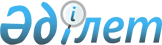 Об объявлении чрезвычайной ситуации техногенного характера объектового масштаба
					
			Утративший силу
			
			
		
					Решение акима города Сарани Карагандинской области от 3 февраля 2017 года № 01. Зарегистрировано Департаментом юстиции Карагандинской области 15 февраля 2017 года № 4147. Утратило силу решением акима города Сарани Карагандинской области от 7 ноября 2017 года № 03
      Сноска. Утратило силу решением акима города Сарани Карагандинской области от 07.11.2017 № 03 (вводится в действие со дня его первого официального опубликования).
      В соответствии с подпунктом 13) пункта 1 статьи 33 Закона Республики Казахстан от 23 января 2001 года "О местном государственном управлении и самоуправлении в Республике Казахстан", статьей 48 и подпунктом 2) пункта 2 статьи 50 Закона Республики Казахстан от 11 апреля 2014 года "О гражданской защите", постановлением Правительства Республики Казахстан от 2 июля 2014 года № 756 "Об установлении классификации чрезвычайных ситуаций природного и техногенного характера", на основании протокола № 1 внеочередного заседания комиссии города Сарани по предупреждению и ликвидации чрезвычайных ситуаций от 13 января 2017 года, аким города Сарани РЕШИЛ:
      1. В связи с возможной угрозой возникновения аварийной ситуации в доме № 13 микрорайона 3 города Сарани, объявить на объекте чрезвычайную ситуацию техногенного характера объектового масштаба.
      2. Контроль за исполнением настоящего решения оставляю за собой.
      3. Настоящее решение вводится в действие со дня его первого официального опубликования.
					© 2012. РГП на ПХВ «Институт законодательства и правовой информации Республики Казахстан» Министерства юстиции Республики Казахстан
				
      Акима города

А. Шкарупа
